Суд над СократомОбраз Сократа вот уже третье тысячелетие остается одним из самых притягательных в истории мировой философии. В настоящем издании под одной обложкой собраны все исторические свидетельства древних о знаменитом процессе над афинским мудрецом, прежде разбросанные в разных книгах и разных изданиях. В книгу включены сочинения Платона, Ксенофонта, Диогена Лаэрция, Плутарха, а также специально переведенная для данного сборника «Апология» Либания.Суд над Сократом. Сборник исторических свидетельств. – СПб.: Алетейя, 2000. – 272 с.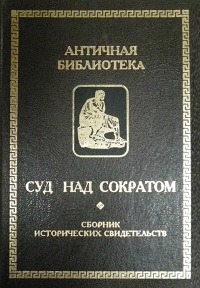 Купить книгу в Ozon (на момент публикации заметки книга недоступна) Предисловие. Суд современниковГод 399 до нашей эры, древние Афины, весна. Сократу представлено обвинение. Обвинителей было трое, главный — Мелет, а также Ликон и Анит. Мелет — сочинитель трагедий, неудачливый стихотворец, никогда не удостаивавшийся победного венка на состязаниях драматургов, опасно обозленный молодой человек; Ликон — оратор или ритор, примерно того же калибра, что Мелет, так же алчущий славы и так же обделенный ею. В отличие от первых двух Анит вошел в историю. Он – влиятельная общественная фигура, богач, владелец кожевенных мастерских, у него есть определенная идейная позиция, он — «государственник», апостол демократии того типа, что установилась после диктатуры Тридцати. Именно противоборство Сократа и Анита, их подхода к жизни и индивидуальной свободе в условиях кризиса Афинского общества и развала Афинского морского союза, явится лейтмотивом сократовского процесса.Смысл обвинения: Сократ не чтит истинных богов, вводит собственных, развращает молодежь, наказание —смертная казнь. Судопроизводство в Афинах осуществлял суд присяжных, так называемая гелиэя, состоящая из 501 человека, выбираемых случайным образом из приблизительно 6000. Процесс включал два акта: в первом обсуждался вопрос о виновности подсудимого, во втором — о мере наказания, если вердикт был обвинительным. Дважды проводилось голосование, дважды происходили прения сторон.Почему дело вообще возникло, и именно в 399 году? Анит, недавний герой сопротивления олигархии Тридцати тиранов, один из апостолов новой демократии. Зачем ему понадобилось возбудить процесс против семидесятилетнего старца, в политическую жизнь никогда активно не встревавшего? На наш взгляд, существенно столкновение идеологий: самоценности, независимости внутреннего мира человека-микрокосма от внешних обстоятельств (Сократ), и утверждение, что такой независимости быть не должно, что отдельная личность обязана не только уважать общественный строй, введенный им кодекс правил и обычаев, но и сообразовывать с ним свое миросозерцание.После тотального поражения Афин в Пелопоннесской войне число свободных граждан уменьшилось почти вдвое; с потерей «вассальных» городов-полисов (при Перикле их насчитывалось до 200!) упала торговля, опустела казна, незваной гостьей пришла нищета. Государство оказалось на краю исчезновения. В этих печальных обстоятельствах отцы возобновленной демократии, как правило, люди пожилые, хорошо помнившие дни процветания, заподозрили: не от Сократа ли идет порча? Не от его ли проповедей, не от его ли «лукавых» выспрашиваний, не от его ли философии, звучащей под небом Афин уже 30 с лишком лет? Не он ли, вечно окруженный юношами, в основном, детьми состоятельных и уважаемых людей, распространяет неверие? Вот истоки начавшегося против Сократа процесса в 399 году, зачинателем которого стал Анит.Анит не «жаждал крови» согражданина, он был твердо убежден, что Сократ уйдет в добровольное изгнание (как сделал философ Анаксагор в сходной ситуации в 433 году).Сократу были предъявлены следующие обвинения.Пункт 1. Сократ не признает богов, почитаемых Городом и его гражданами, и вводит собственных. Мишенью стал знаменитый «божественный голос», «демоний» Сократа. Плутарх и Диоген Лаэрций полагают, что это был некий дар пророчества, знаки из будущего, тогда как Платон настаивает, что демоний лишь отвращал Сократа от ложного, но никогда не побуждал к свершению чего-либо и не касался других людей и событий. Анит и его «мальчики» выстраивали такую схему: Сократ верит своему особому демонию, стало быть, не верит в общепризнанных богов. Схема ничем не подтверждалась, но внешне, на слух, звучала достаточно опасно и убедительно. А как защищался подсудимый? Сократ ссылался на давние и всем понятные верования греков в «знамения», что открывают волю богов.Второй удобной «зацепкой» в пункте об отрицании Сократом богов стало его мнимое занятие физическими науками, под которыми тогда понималась теория устройства мира, космоса и материалистическое объяснение небесных явлений. Сократу приписывались идеи Анаксагора Клазоменского. Если обвинения, сгруппированные вокруг «личного» бога-даймония, основывались на невежественном переиначивании все же существовавших высказываниях Сократа, то утверждения о каких-то тайных занятиях астрономией, космогонией (возникновением вселенной), природой в ее первоначалах, были прямой и злостной ложью.Пункт 2. Сократ морально развращает молодых людей. Как ни странно, отбиться от этого обвинения философу было труднее всего. Причин тут много, есть психологические, исторические и те, что можно отнести непосредственно к обстановке на процессе, назовем их — ситуационные.Причины исторические. Среди учеников Сократа находилось немало людей в высшей степени достойных, позже ставших полезными и честными гражданами, но не они вспоминались судьям. Жутковатыми свидетелями обвинения явились призраки трех сверхзнаменитых лиц, принесших Городу множество бед: Алкивиад, Критий и Харикл; все они когда-то тоже входили в число приверженцев философа. Правомерно ли было вменять в вину Учителю, что из его «семинара» выходили не только полезные обществу ученики, но и разрушители?Причины ситуационные. Среди окружавших или страстно сочувствующих Сократу — большинство составляли молодые люди. Среди же гелиастов (присяжных) преобладали мужи за 40, за 50, и их не могла не раздражать молодежь, поддерживающая подсудимого.Пункт 3. Недостаточное уважение и даже критика Сократом великих поэтов Греции. Да не удивится и не посетует нынешний молодой читатель на «дикость» нравов афинян — через 2400 лет — в тридцатые годы XX столетия легко было получить «десятку» за отрицание литературного таланта в Горьком!Пункт 4. Сократ — враг демократии и дурной гражданин. Этого тоже впрямую не сказано в обвинении, но в разбирательство вошло и притом широко. Атаку с этой стороны Сократу, казалось, отразить было нетрудно; его мужественное неприятие власти Тридцати тиранов не успело еще выветриться из памяти афинян — и судей, и зрителей. Анит и компания выставляли на вид общественную пассивность старика (впрочем, и в молодые годы уклонявшегося от государственных должностей) и этим, возможно, набрали какое-то число очков; тем более, что сам Сократ всячески акцентировал свое нежелание заниматься политикой как таковой.Имелись также отягчающие обстоятельства, исходившие от самого подсудимого. Из речей Сократа возникает ощущение, что он сознательно идет навстречу смерти. Это было мужество человека, спокойно подытожившего свои дни и поставившего точку. Судебное заседание в Афинах — действо ритуальное. Почти обязательным было слезное или хотя бы трогательное воззвание подсудимого к милосердию или присутствие детей и близких, молящих о пощаде. Сократ запретил родственникам являться в суд, и сам также не просил о пощаде.К удивлению подсудимого, первое голосование оказалось для него не столь уж катастрофичным: Сократ был признан виновным 281 голосом против 220; это означало, что судьи колеблются. Для оправдания не хватало 31 голоса; заседатели явно давали Сократу шанс «отбиться» от смертного исхода. Все твердо были уверены, что подсудимый во втором акте исправится, станет вести себя в соответствии с принятыми правилами: слезы, жалостные увещевания; но самое главное, предложит себе серьезное наказание. Дело в том, что по афинским законам подсудимый, признанный виновным первым голосованием, должен был противопоставить статье обвинения — свою собственную, после чего присяжные выбирали ту или другую. Традиционно выгодным, верным приемом, чтобы смягчить сердца судей, считалось назначение подсудимым какой-то жестокой меры самому себе. Что же предложил себе в наказание Сократ? — «даровой обед в Пританее». То было прямым вызовом, иронией, насмешкой.После второго выступления участь подсудимого была ясна: Сократа присудили к смерти большинством, в 360 голосов; против — всего 141. Приговор гелиэи был окончательным и обжалованию не подлежал даже в Народном собрании.ПЛАТОН. АПОЛОГИЯ СОКРАТАЕсли вы меня такого, как я есть, убьете, то вы больше повредите себе, нежели мне. Мне-то ведь не будет никакого вреда ни от Мелета, ни от Анита, я защищаюсь теперь совсем не ради себя, как это может казаться, а ради вас, чтобы вам, осудивши меня на смерть, не проглядеть дара, который вы получили от Бога. В самом деле, если вы меня убьете, то вам нелегко будет найти еще такого человека, который, смешно сказать, приставлен к городу как овод к лошади, большой и благородной, но обленившейся от тучности и нуждающейся в том, чтобы ее подгоняли.Кто в самом деле ратует за справедливость, тот, если ему и суждено уцелеть на малое время, должен оставаться честным человеком, а вступать на общественное поприще не должен. Кажется ли вам, что я мог бы прожить столько лет, если бы занимался общественными делами, занимался бы притом достойно порядочного человека, спешил бы на помощь к правым и считал бы это самым важным, как оно и следует? Никоим образом, о мужи-афиняне! И никому другому это невозможно.Если одних юношей я развращаю, а других уже развратил, то ведь те из них, которые уже состарились и узнали, что когда-то, во время их молодости, я советовал им что-то дурное, должны были бы теперь прийти мстить мне и обвинять меня. Многие из них тут. Но все готовы броситься на помощь ко мне, к тому развратителю, который делает зло их домашним, как утверждают Мелет и Анит. Какое может быть другое основание защищать меня, кроме прямой и справедливой уверенности, что Мелет лжет, а я говорю правду.Возможно, что кто-нибудь из вас рассердится, что я не упрашивал вас, чтобы разжалобить, что я не приводил своих детей и множество других родных и друзей, а вот я ничего такого делать не намерен. Мне кажется, что это и неправильно, о мужи, просить судью и избегать наказания просьбою, вместо того, чтобы разъяснять дело и убеждать. Ведь судья посажен не для того, чтобы миловать по произволу, но для того, чтобы творить суд; и присягал он не в том, что будет миловать кого захочет, но в том, что будет судить по законам.Я утверждаю, о мужи, меня убившие, что тотчас за моей смертью придет на вас мщение, которое будет много тяжелее той смерти, на которую вы меня осудили. Ведь теперь, делая это, вы думали избавиться от необходимости давать отчет в своей жизни, а случится с вами, говорю я, совсем обратное: больше будет у вас обличителей — тех, которых я до сих пор сдерживал и которых вы не замечали, и они будут тем невыносимее, чем они моложе, и вы будете еще больше негодовать. В самом деле, если вы думаете, что, убивая людей, вы удержите их от порицания вас за то, что живете неправильно, то вы заблуждаетесь. Ведь такой способ самозащиты и не вполне возможен, и не хорош, а вот вам способ и самый хороший, и самый легкий: не закрывать рта другим, а самим стараться быть как можно лучше.Мелет: «Я знаю тех, кого ты уговорил слушаться тебя больше, чем родителей».— Согласен, — сказал Сократ, — в вопросе о воспитании: вопрос этот, как все знают, меня интересует. Однако относительно здоровья люди больше слушаются врачей, чем родителей; в Народном собрании, как известно, все афиняне слушаются больше разумных ораторов, чем родственников. Да ведь и при выборах в стратеги не отдаете ли вы предпочтение пред отцами и братьями и, клянусь Зевсом, даже пред самими собой тем, кого считаете главными знатоками в военном деле?— Да, — заметил Мелет, — потому что это полезно и является обычаем.— В таком случае, — продолжал Сократ, — не кажется ли тебе странным еще вот что: во всех действиях лучшие знатоки пользуются не только равенством, но и предпочтением, и вот за то, что меня считают некоторые знающим в таком полезном для людей искусстве, как воспитание, ты желаешь меня казнить?Сократ выше всего ставил оправдаться от обвинения в нечестии по отношению к богам и в несправедливости по отношению к людям, а молить об освобождении от казни он не находил нужным, а, напротив, полагал, что ему уже пора умереть.Заметив, что его спутники плачут, он сказал: — Что это? Вы только теперь плачете? Разве не знаете, что с самого рождения я осужден природой на смерть? Да, если бы мне приходилось погибать безвременно, когда течет счастье, то, несомненно, надо бы было горевать мне и расположенным ко мне людям; если же я кончаю жизнь в ту пору, когда ожидаются в будущем разные невзгоды, то я думаю, что всем вам надо радоваться при виде моего счастья.Увидав проходившего мимо Анита, Сократ, говорят, сказал: «Я встретился однажды на короткое время с сыном Анита; мне показалось, что он человек даровитый; поэтому я нахожу, что он не останется при том рабском занятии, к которому его предназначил отец; а за неимением хорошего руководителя, он впадет в какую-нибудь низкую страсть и, конечно, далеко пойдет по пути порока». Слова эти оправдались: молодой человек полюбил вино, ни днем, ни ночью не переставал пить и, в конце концов, стал ни на что не годным — ни для отечества, ни для друзей, ни для себя самого. Таким образом, Анит, как вследствие скверного воспитания сына, так и по случаю своего собственного неразумия, даже и по смерти имеет дурную славу. Сократ таким возвеличением себя на суде навлек на себя зависть и этим еще более способствовал своему осуждению. Мне кажется, участь, выпавшая ему на долю, была милостью богов: он покинул наиболее тяжелую часть жизни, а смерть ему досталась самая легкая. Вместе с тем он выказал силу духа: придя к убеждению, что умереть ему лучше, чем продолжать жить, он как вообще не противился добру, так и перед смертью не выказал малодушия; напротив, радостно ожидал ее и свершил.КСЕНОФОНТ ВОСПОМИНАНИЯ О СОКРАТЕГлава 1. Опровержение первого пункта обвинения: Сократ не отрицал боговОднажды, сделавшись членом Совета и принеся присягу, которую приносят члены Совета, в том, что они будут при исполнении этой должности руководиться законами, он попал в главы Народного собрания. Когда народу захотелось осудить на смертную казнь стратегов Фрасилла и Эрасинида с их коллегами, всех одним голосованием, вопреки закону, Сократ отказался поставить это предложение на голосование, несмотря на раздражение народа против него, несмотря на угрозы многих влиятельных лиц: соблюдение присяги он поставил выше, чем угождение народу вопреки справедливости и чем охрану себя от угроз.Да, его вера в промысел богов о людях была не такова, как вера простых людей, которые думают, что боги одно знают, другого не знают; Сократ был убежден, что боги все знают — как слова и дела, так и тайные намерения, что они везде присутствуют и дают указания людям обо всех делах человеческих. Ввиду этого я удивляюсь, как же афиняне поверили, что Сократ неразумно мыслит о богах — Сократ, который никогда не сказал и не сделал ничего нечестивого, а, наоборот, говорил и поступал так, что всякий, кто так говорит и поступает, был бы и считался бы благочестивейшим человеком.Глава 2. Опровержение второго пункта обвинения: Сократ не развращал молодежь Удивительным кажется мне также и то, что некоторые поверили, будто Сократ развращает молодежь — Сократ, который, кроме упомянутых качеств, прежде всего, более, чем кто-либо иной обладал воздержанием в любовных наслаждениях и в употреблении пищи, затем способностью переносить холод, жар и всякого рода труды и к тому же такой привычкой к умеренности в потребностях, что, при совершенно ничтожных средствах, очень легко имел все в достаточном для него количестве. Так, если он сам был таким, то как мог сделать других безбожниками, нарушителями законов, чревоугодниками, сластолюбцами, неспособными к труду неженками?А между тем он никогда не брался быть учителем добродетели; но, так как все видели, что он таков, то это давало надежду людям, находившимся в общении с ним, что они, подражая ему, станут такими же.«Но, клянусь Зевсом», — говорит обвинитель, — «Сократ учил своих собеседников презирать установленные законы: он говорил, что глупо правителей государства выбирать посредством бобов, тогда как никто не хочет иметь выбранного бобами рулевого, плотника, флейтиста или исполняющего другую подобную работу, ошибки в которой приносят гораздо меньше вреда, чем ошибки в государственной деятельности; подобные речи возбуждают в молодежи презрение к установленному государственному строю и склонность к насильственным действиям».Я, напротив, думаю, что люди образованные, чувствующие в себе способность давать в будущем полезные советы согражданам, меньше, чем кто-либо другой, бывают склонны к насильственным действиям: они знают, что насилие сопряжено с враждой и опасностями, а путем убеждения можно достигнуть тех же самых результатов без опасности, пользуясь любовью; кого заставляют силой, тот ненавидит, как будто у него что-то отняли, а на кого воздействуют убеждением, тот любит, как будто ему сделали одолжение.* * *– Скажи мне, Перикл, — начал Алкивиад, — мог ли бы ты объяснить мне, что такое закон?– Законы — это все то, что большинство примет и напишет с указанием, что следует делать и чего не следует.– А если не большинство, но, как бывает в олигархиях, немногие соберутся и напишут, что следует делать, — это что?– Все, — отвечал Перикл, — что напишет властвующий, обсудив, что следует делать, называется законом.– Так если и тиран, властвующий в государстве, напишет гражданам, что следует делать, и это закон?– Да, — отвечал Перикл, — все, что пишет тиран, пока власть в его руках, это есть закон.– А насилие и беззаконие, — спросил Алкивиад, — что такое, Перикл? Не то ли, когда сильный заставляет слабого не убеждением, а силой делать, что ему вздумается?– Мне кажется, да — сказал Перикл.– Значит, и все, что тиран пишет, не убеждением, а силой заставляя граждан делать, есть беззаконие?– Мне кажется, да, — отвечал Перикл. — Я беру назад свои слова, что все, что пишет тиран, не убедивший граждан, есть закон.– А все то, что пишет меньшинство, не убедив большинство, но пользуясь своей властью, должны ли мы это называть насилием или не должны?–  Мне кажется, — отвечал Перикл, — все, что кто-нибудь заставляет кого-нибудь делать, не убедивши, — все равно, пишет он это, или нет, будет скорее насилие, чем закон.– Значит, и то, что пишет все большинство, пользуясь своей властью над людьми состоятельными, а не убедив их, будет, скорее, насилие, чем закон?Глава 4. Разговор с Аристодемом об отношении божества к человекуСократ так воздействовал на своих друзей, что они удалялись от всяких нечестивых, несправедливых и предосудительных поступков, не только когда их видели люди, но и когда они были одни, потому что были убеждены, что ни один их поступок не может остаться скрытым от богов.АПОЛОГИЯ СОКРАТА РИТОРА ЛИБАНИЯНе касался он, с людьми беседуя, природы небесной и солнечной, путь Луны вычислять не собирался и причин молнии и грома не искал, так как полагал знание сих предметов бесполезным для жизни человека; но время свое и все силы души посвящал размышлениям об истине, и о том, кто подлинно мудр и храбр, и в чем благо семьи и отечества заключается; вот о каких вопросах он с любым поговорить был рад, учителем себя не называя и платы за слова свои не требуя, что сделал бы непременно странствующий софист.Что же почтенного Анита разгневало, отчего он ныне Сократа обвиняет? Сократ, о науке жизни добродетельной беседы с афинянами ведя, Анита, бывало, упоминал. Тот от дела доходного отказаться не намерен был, однако, сердило его, что Сократ называет его торговцем кожевенным, будто было в названии нечто обидное. Не верьте, что Анит в заботе о вас суд сей затеял, или с целью единственной детей ваших от развратительства спасти. Ибо не будь Сократ другом истины, согласись он тщеславию Анитову польстить и лишь о богатстве мужа сего, от отца к нему перешедшем, в разговоре с людьми касаться, то не стал бы Анит обвинителем, и о Сократе-безбожнике, юношей губящем, вы б не услышали. Ибо движим Анит не тревогою за вас, а обидой за себя; не за отечества благополучие радеет, а за гордость свою уязвленную; не согласен он тем называться, кто и в самом деле есть; уже подав жалобу, пытался обвинитель с Сократом сговориться: пусть бы тот впредь, с горожанами беседуя, не называл Анита кожевником, и тотчас от обвинения он откажется.Говорили мне, и немало меня слышанное порадовало, будто еще при жеребьевке кто-то из судей вероятных удивлялся, отчего ж обвинитель так долго медлил и наблюдал хладнокровно, как Сократ злое дело творит; и закралось в души многих сомнение: не свидетельствует ли сие промедление, что из видов личных Анит на жалобу решился, а не от гнева праведного.Итак, либо Сократ ничем пред законами афинскими себя не запятнал, и потому молчал доныне обвинитель, что оснований для жалобы не было; или оба пред лицом отечества преступники: Анит-укрыватель Сократа-нечестивца ничуть не менее. А может, вот какой, афиняне, ответ годится: не попустительствовал Анит наглой дерзости, а просто мужа, которого видите вы пред собою, ныне оклеветал.Дважды за те годы, что Сократ был в числе сограждан наших, перемены пришлось претерпеть своду законов: после несчастья сицилийского, и после поражения у Эгоспотам. Есть ли свидетельства, что Сократ примкнул к олигархии, был ли муж сей в числе Четырехсот, либо Тридцати? Сторонником Писандра? С Фераменом рядом стоял ли пред судьями? С Фринихом был ли единодушен? Но может, публично от соучастия в их устремлениях обвиняемый отказался, а втайне заодно с ними был и на благо тех же целей трудился? Не было этого, судьи.Что же далее Анит Сократу в вину ставит, какою ложью сограждан дурачит? «Гесиода, Феогнида, Гомера и Пиндара, поэтов прославленных в Афинах, и далеко за пределами города нашего, он (Сократ) высмеивает и многое, ими сказанное, вздором считает». Боги не разгневаются, если вчера стихом восхищавшийся, иначе сегодня о нем отзовется, и мнение переменит на противоположное. Не смешно ль за помощью идти к правосудию, если собеседник в оценке предмета искусства с тобою расходится?ДИОГЕН ЛАЭРЦИЙ. СОКРАТПо словам Аристотеля, женат он был дважды: первый раз — на Ксантиппе, от которой, у него был сын Лампрокл, и во второй раз — на Мирто, дочери Аристида Справедливого, которую он взял без приданого и имел от нее сыновей Софрониска и Менексена. Другие говорят, что Мирто была его первой женой, а некоторые (в том числе Сатир и Иероним Родосский) — что он был женат на обеих сразу; по их словам, афиняне, желая возместить убыль населения, постановили, чтобы каждый гражданин мог жениться на одной женщине, а иметь детей также и от другой, — так поступил и Сократ. Человеку, который спросил, жениться ему или не жениться, он ответил: «Делай, что хочешь, — все равно раскаешься». Но очень скоро афиняне раскаялись: они закрыли палестры и гимнасии, Мелета осудили на смерть, остальных — на изгнание, а в честь Сократа воздвигли бронзовую статую работы Лисиппа.ПЛУТАРХ О ДЕМОНЕ СОКРАТАВсю жизнь он провел в бедности, тогда как мог бы воспользоваться тем, что ему с радостью готовы были предоставить его друзья; он не поступился философией, пренебрегая всеми препятствиями; наконец, когда товарищи подготовили ему обеспеченный побег из тюрьмы, он не склонился на все их настояния, чтобы уйти от верной смерти, а встретил ее с непоколебимой твердостью решения.